 K А Р А Р                                                                                          Р Е Ш Е Н И ЕО внесении изменений в решение Совета сельского поселения Миякибашевский сельсовет №292 от 24.06.2015 г. «О порядке признания граждан сельского поселения Миякибашевский сельсовет муниципального района Миякинский  район Республики Башкортостан малоимущими в целях постановки на учет в качестве нуждающихся в жилых помещениях и предоставления им жилых помещений по договорам социального найма»Руководствуясь Федеральным законом от 06.10.2003 N 131-ФЗ "Об общих принципах организации местного самоуправления в Российской Федерации", на основании статьи 49 Жилищного кодекса Российской Федерации, Закона Республики Башкортостан от 02.12.2005 N 250-з "О регулировании жилищных отношений в Республике Башкортостан", Приказа Министерства регионального развития Российской Федерации от 25.02.2005 N 17 "Об утверждении методических рекомендаций для органов государственной власти субъектов Российской Федерации и органов местного самоуправления по установлению порядка признания граждан малоимущими в целях постановки на учет и предоставления малоимущим гражданам, признанным нуждающимися в жилых помещениях, жилых помещений муниципального жилищного фонда по договорам социального найма" Совет сельского поселения Миякибашевский сельсовет муниципального района Миякинский  район Республики Башкортостан решил:     1.Внести изменения в решение Совета сельского поселения Миякибашевский сельсовет муниципального района Миякинский район Республики Башкортостан №292 от 24.06.2015 г. «О порядке признания граждан сельского поселения Миякибашевский сельсовет муниципального района Миякинский  район Республики Башкортостан малоимущими в целях постановки на учет в качестве нуждающихся в жилых помещениях и предоставления им жилых помещений по договорам социального найма»:   в пункте 6 «Особенности учета доходов отдельных категорий граждан» приложения к решению добавить подпункт 4« 4. Инвалиды, страдающие тяжелыми формами хронических заболеваний, указанных в предусмотренном пунктом 4 части 1 статьи 51 Жилищного кодекса Российской Федерации перечне, и семьи, имеющие детей-инвалидов, страдающих тяжелыми формами хронических заболеваний, указанных в данном перечне, нуждающиеся в жилых помещениях, предоставляемых по договорам социального найма, вставшие на учет после 1 января 2005 года, обеспечиваются жильем независимо от их имущественного положения.»    2. Обнародовать настоящее решение путем размещения на информационном стенде в здании администрации сельского поселения Миякибашевский сельсовет по адресу: Республика Башкортостан, Миякинский район, с. Анясево, ул. Центральная, д.5  и разместить на официальном сайте в сети интернет по адресу: sp-miyakibash.ru    3. Настоящее решение вступает в силу после официального опубликования.    4.Контроль за исполнением данного решения оставляю за собой.Глава сельского поселения 		                                          Р.А. Аминевс. Анясево28.03.2017№110БАШКОРТОСТАН  РЕСПУБЛИКАҺЫМИӘКӘ РАЙОНЫМУНИЦИПАЛЬ РАЙОНЫНЫҢМИӘКӘБАШ АУЫЛ СОВЕТЫАУЫЛ БИЛӘМӘҺЕ СОВЕТЫ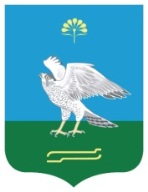 СОВЕТСЕЛЬСКОГО ПОСЕЛЕНИЯ МИЯКИБАШЕВСКИЙ СЕЛЬСОВЕТ  МУНИЦИПАЛЬНОГО РАЙОНАМИЯКИНСКИЙ РАЙОН РЕСПУБЛИКИ БАШКОРТОСТАН